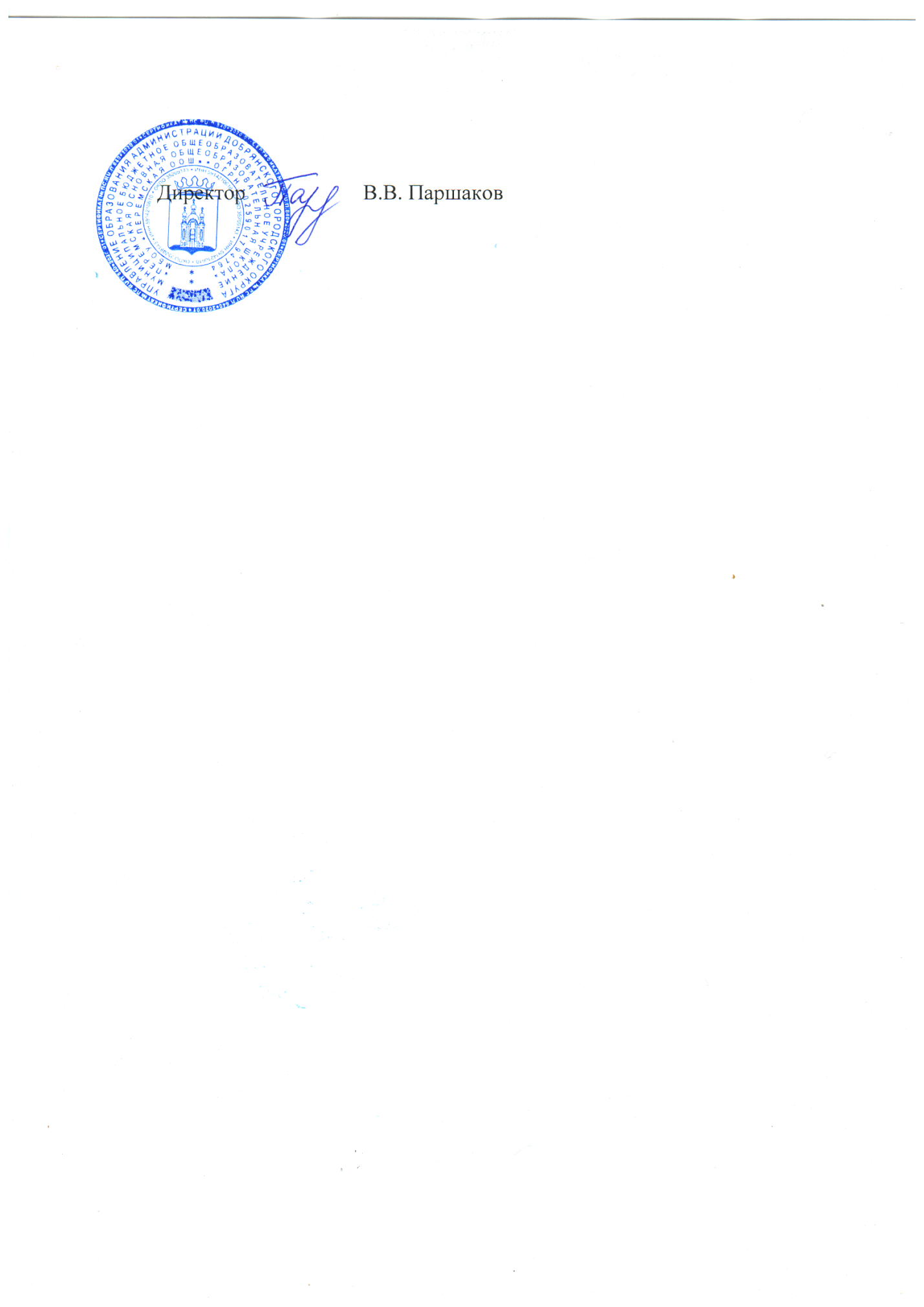 Менюучащихся 1-9 классы МБОУ «Перемская ООШ» на 12 января 2021 годаУТВЕРЖДАЮ:11.01.2021г.Прием пищи, наименование блюдМасса порции 1-4 кл.Масса порции 5-9 кл.ЗАВТРАКЗАВТРАККаша кукурузная молочная жидкая150200Чай с сахаром200200Хлеб пшеничный4040Пряники6060ОБЕДОБЕДОБЕДСуп гороховый200250Котлеты из птицы припущенные80100Каша гречневая рассыпчатая150180Соус томатный3030Хлеб пшеничный6060Компот из сухофруктов200200Стоимость 1-4 кл.75,50руб.75,50руб.Стоимость 5-9 кл.84,66 руб.84,66 руб.